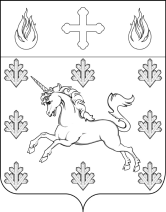 СОВЕТ ДЕПУТАТОВ ПОСЕЛЕНИЯ СОСЕНСКОЕРЕШЕНИЕ 20 апреля 2017 года № 68/1О досрочном прекращении полномочий депутата Совета депутатов поселения СосенскоеРуководствуясь пунктом 10 статьи 40 Федерального закона от 6 октября 2003                  № 131-ФЗ "Об общих принципах организации местного самоуправления в Российской Федерации", пунктом 10 статьи 13 Закона г. Москвы от 6 ноября 2002 № 56 "Об организации местного самоуправления в городе Москве", пунктом 7 статьи 8 Устава поселения Сосенское,Совет депутатов поселения Сосенское решил:1.  Прекратить досрочно полномочия депутата Совета депутатов поселения Сосенское Шеленкова Николая Николаевича в связи с его смертью. 2. Настоящее Решение вступает в силу со дня принятия.3. Опубликовать настоящее Решение в газете «Сосенские вести» и разместить на официальном сайте органов местного самоуправления поселения Сосенское в информационно-телекоммуникационной сети Интернет.4. Контроль за исполнением настоящего Решения возложить на Главу поселения Сосенское Долженкова В.М.Глава поселения Сосенское				               	       В.М. Долженков